.Duha Bartoňka – organizace pro děti, mládež, dospělé i rodinywww.bartonka.duha.cz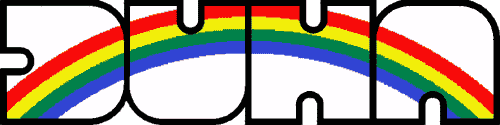 Bartoňka NáchodZÁVAZNÁ PŘIHLÁŠKA NA AKCE A TÁBORYNÁZEV AKCE/TÁBORA:Profil účastníkaJméno a příjmení:Adresa:							PSČ:Email (účastníka):					Telefon:Rodné číslo: 						Pojišťovna:Jsem členem Duhy Bartoňka?     ANO	NE    (zvýrazni)Zdravotní či jiné znevýhodnění °:(°není povinnost vyplňovat, informace je vhodná při akcích, přípravě aktivit, jídelníčku atd.)Zákonní zástupci (v případě zletilosti klienta není nutné vyplňovat):Jméno a příjmení: 						Telefon: Adresa:							Email:Jméno a příjmení: 						Telefon: Adresa:							Email:Prostor pro zprávy či přání (není nutné vyplňovat): °Přihlášku zašlete na email: duhanachod@seznam.cz °Účastnický poplatek (cenu akce/tábora) uhraďte na číslo účtu: 255078088/0300   do kolonky účel napište: název akce/tábora a jméno účastníka°Souhlasím s fotografováním při aktivitách a na akcích Duhy Bartoňka°Účastníci na akcích Duhy jsou při aktivitách pojištěniPodpis zletilého účastníka nebo zákonného zástupce:Sdružení dětí a mládeže pro volný čas, přírodu a recesi DUHA o. s.